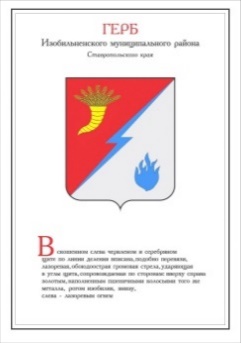 ЗАКЛЮЧЕНИЕпо результатам экспертно-аналитического мероприятия«Проверка достоверности, полноты и соответствия нормативным требованиям составления и представления годовой бюджетной отчетности за 2021 год главного администратора бюджетных средств – Комитета по физической культуре и спорту администрации Изобильненского городского округа Ставропольского края».1. Основание для проведения внешней проверки: на основании статьи 157, 264.4 Бюджетного кодекса Российской Федерации (далее – БК РФ), Федерального закона от 07.02.2011 № 6-ФЗ «Об общих принципах организации и деятельности контрольно-счетных органов субъектов Российской Федерации и муниципальных образований», Положения о Контрольно – счетном органе Изобильненского городского округа Ставропольского края, утвержденного решением Думы Изобильненского городского округа Ставропольского края от 22.10.2021 № 550 (далее – КСО), пункта 2.2 Плана работы Контрольно – счетного органа Изобильненского городского округа Ставропольского края на 2022 год.2. Цель внешней проверки: контроль своевременности, достоверности, полноты и соответствия нормативным требованиям составления и представления бюджетной отчетности главного администратора бюджетных средств.3. Предмет внешней проверки: годовая бюджетная отчетность Комитета по физической культуре и спорту администрации Изобильненского городского округа Ставропольского края за 2021 год.4. Объект внешней проверки: Комитет по физической культуре и спорту администрации Изобильненского городского округа Ставропольского края (далее – Комитет ФКиС, ИГО СК).5. Проверяемый период деятельности: 2021 год.6. Срок проведения мероприятия: март 2022 года.7. Результаты внешней проверки:7.1. Общие положения.Предоставленная годовая бюджетная отчетность составлена Комитетом ФКиС в соответствии с пунктами 2 и 3 Инструкции о порядке составления и представления годовой, квартальной и месячной отчетности об исполнении бюджетов бюджетной системы Российской Федерации, утвержденной Приказом Министерства финансов Российской Федерации от 23.12.2010 № 191н «Об утверждении инструкции о порядке составления и представления годовой, квартальной и месячной отчетности об исполнении бюджетов бюджетной системы Российской Федерации» (далее – Инструкция № 191н).В соответствии с пунктом 4 Инструкции № 191н документы представлены в сброшюрованном виде с сопроводительным письмом от 28.02.2022 № 35.Согласно пункту 24.1 раздела 24 Положения о бюджетном процессе в Изобильненском городском округе Ставропольского края, утвержденного решением Думы ИГО СК от 27.10.2017 № 34, Комитет ФКиС предоставил годовую бюджетную отчетность в КСО (28.02.2022 года) без нарушением установленного срока (не позднее 01 марта текущего года).При проверке степени полноты, состава и содержания бюджетной отчетности нарушений не выявлено.В соответствии с пунктом 8 Инструкции № 191н, форма 0503184 «Справка о суммах консолидируемых поступлений, подлежащих зачислению на счет бюджета»,  форма  0503166 «Сведения об исполнении мероприятий в рамках целевых программ», форма 0503167 «Сведения о целевых иностранных кредитах», форма 0503171 «Сведения о финансовых вложениях получателя бюджетных средств, администратора источников финансирования дефицита бюджета», форма 0503172 «Сведения о государственном (муниципальном) долге, предоставленных бюджетных кредитах», форма 0503174 «Сведения о доходах бюджета от перечисления части прибыли (дивидендов) государственных (муниципальных) унитарных предприятий, иных организаций с государственным участием в капитале», форма 0503296 «Сведения об исполнении судебных решений по денежным обязательствам»  не составлены, так как не имеют числового значения, что отражено в Пояснительной записке (ф. 0503160).7.2. Анализ организации осуществления деятельности субъекта бюджетной отчетности.Комитет ФКиС является органом администрации ИГО СК, реализующим исполнительные функции по решению вопросов местного значения в сфере физической культуры и спорта в Изобильненском городском округе Ставропольского края.Цели и задачи Комитета ФКиС направлены на рост числа граждан, систематически занимающихся физической культурой и спортом, пропаганде здорового образа жизни среди населения городского округа, а также на увеличение количества проводимых спортивно-массовых мероприятий.Согласно данным, отраженным в Пояснительной записке (ф. 0503160) и приложениям к ней, установлено:- Комитет ФКиС имеет одно подведомственное учреждение – муниципальное казенное учреждение Изобильненского городского округа Ставропольского края «Спорткомплекс «Юность»;- балансовая стоимость основных средств Комитета ФКиС на 01.01.2022 составляет 11 942 045,58 рублей, остаточная стоимость – 2 835 865,78 рублей. Состояние основных фондов является удовлетворительным (коэффициент износа составляет 76,5%), их величина соответствует потребностям Комитета ФКиС, в котором обеспечены условия сохранности имущества. Непроизведенных активов на 01.01.2022 числится 23 177 955,24 рублей, материальных запасов – 121 298,66 рублей;- в отчетном периоде осуществлено изменение, связанное с внедрением Федерального стандарта бухгалтерского учета государственных финансов «Нематериальные активы», утвержденного приказом Министерства финансов Российской Федерации от 15 ноября 2019 г. № 181н, на балансе Комитета ФКиС учтены нематериальные активы с балансовой стоимостью 12 800,00 рублей. В результате произошло изменение остатков валюты баланса на сумму 12 800,00 рублей, что отражено в форме 0503173 «Сведения об изменении остатков валюты баланса».- при проведении инвентаризации перед составлением годовой отчетности, излишки и недостачи не выявлены.7.3. Анализ результатов деятельности субъекта бюджетной отчетности.Результатом деятельности Комитета ФКиС за 2021 год стала организация и проведение 697 спортивно-массовых мероприятий различного уровня, при общем охвате участвующих 36 817 человек.На осуществление деятельности в 2021 году, решением Думы ИГО СК от 18.12.2020 № 451 «О бюджете Изобильненского городского округа Ставропольского края на 2021 год и плановый период 2022 и 2023 годов», Комитету ФКиС бюджетные ассигнования по расходам утверждены в сумме 9 559 302,51 рубля.В течение 2021 года в плановые назначения бюджетной росписи Комитета ФКиС вносились изменения на основании статьи 217 БК РФ и решений Думы ИГО СК от 22.10.2021 № 545, от 17.12.2021 № 564, уточнение плановые назначения по расходам составили в сумме 9 621 669,36 рублей.Анализ изменений плановых показателей по расходам приведен в таблице:Бюджетные ассигнования по расходам в 2021 году увеличены на 0,65% от первоначального планового показателя.Анализ исполнения по расходам.Согласно Отчету ф. 0503127 расходы Комитета ФКиС в 2021 году исполнены в сумме 8 910 184,57 рублей, или 92,61% к уточненным плановым назначениям.Комитет ФКиС в 2021 году, как главный распорядитель бюджетных средств, осуществлял расходы по разделу классификации расходов бюджета 11 00 «Физическая культура и спорт».Исполнение бюджетных показателей в разрезе подразделов расходов характеризуется следующими данными:Наибольший удельный вес в общем объеме расходов занимает подраздел «Другие вопросы в области физической культуры и спорта» 74,18%. Подраздел «Физическая культура» занимает 17,23% в общем объеме расходов, подраздел «Массовый спорт» 8,59%.В 2021 году Комитет ФКиС осуществлял деятельность в рамках 2 муниципальных программ Изобильненского городского округа Ставропольского края:- «Развитие физической культуры и спорта», которая исполнена в сумме 8 810 184,57 рублей, или 92,53%, при уточненном плане 9 521 669,36 рублей,- «Развитие муниципальной службы» - исполнена в сумме 100 000,00 рублей, или 100,00% к плану (расходы были направлены на освещение информационного материала о спортивных мероприятиях в газете «Наше время»).7.4. Анализ показателей бухгалтерской отчетности субъекта бюджетной отчетности.Анализ остатков бюджетных средств, с указанием причин их неиспользования.По данным Отчета ф. 0503127 остаток неисполненных бюджетных ассигнований Комитета ФКиС сложился в сумме 711 484,79 рублей, что составляет 7,39% к уточнённым плановым бюджетным назначениям.Причиной возникновения остатков бюджетных ассигнований явилось: неиспользование денежных средств на проведение спортивно-массовых мероприятий, в связи с ограничительными мерами, введенных из-за распространения коронавирусной инфекции COVID 19 на территории Ставропольского края.Анализ дебиторской и кредиторской задолженности, с указанием причин возникновения.По данным Баланса главного распорядителя, распорядителя, получателя бюджетных средств, главного администратора, администратора источников финансирования дефицита бюджета, главного администратора, администратора доходов бюджета (ф. 0503130) (далее – Баланс ф. 0503130), на 01.01.2022 дебиторская и кредиторская задолженности Комитета ФКиС сложились следующим образом:По состоянию на 01.01.2022 величина дебиторской задолженности, отраженной ф. 0503169 составила 201 509 097,45 рублей. По сравнению с аналогичным показателем прошлого года дебиторская задолженность увеличилась на 201 499 533,04 рубля. Причинами увеличения дебиторской задолженности являются:1. В части показателей счетов, отражающих доходы:- Показатель дебиторской задолженности увеличился на 201 499 410,00 рублей за счет начисления дебиторской задолженности по поступлениям текущего характера от других бюджетов бюджетной системы Российской Федерации (средства предназначены для реконструкции Центрального стадиона).2. По счету 206 «Расчетам по выданным авансам» дебиторская задолженность составила 9 687,45 рублей, в том числе: - по счету 206.23 по расчетам по выданным авансам за электроэнергию ГУП СК «Ставрополькоммунэлектро» в сумме 123,04 рублей (причина возникновения дебиторской задолженности - предоплата за электроэнергию в соответствии с условиями договора).- по счету 206.26 по расчетам по выданным авансам за авансирование услуг ГУП СК «Ставэлектросеть» в сумме 9 564,41 рублей (причина возникновения дебиторской задолженности – выполнение работ по техническому присоединению к электрическим сетям в соответствии с условиями договора).Кредиторская задолженность на 01.01.2022 составила 85 828,90 рублей, по сравнению с данными на начало 2021 года, уменьшилась на 14 985,99. Причинами образования кредиторской задолженности являются:1. В части показателей счетов, отражающих расходы:- по счету 302.21 расходы по связи с ПАО «Ростелеком» в сумме 4 225,61рублей (причина возникновения предоставление актов выполненных работ и счетов за декабрь 2021 года в январе 2022 года)- по счету 302.23 расходы по газу с ООО «Газпром межрегионгаз Ставрополь» в сумме 7 854,27 рублей (причина возникновения предоставление первичных документов к учету за декабрь 2021 года в январе 2022 года).- по счету 401.60 отражена сумма резерва предстоящих расходов по предстоящим обязательствам по оплате отпусков и уплате страховых взносов в сумме 73749,02 рублей, которая уменьшилась по сравнению с прошлым годом на 24 508,60 рублей.Согласно, Сведениям по дебиторской и кредиторской задолженности (ф. 0503169), просроченные дебиторская и кредиторская задолженности отсутствуют.7.5. Прочие вопросы деятельности субъекта бюджетной отчетности.Внешний муниципальный финансовый контроль в Комитете ФКиС в отчетном периоде осуществлялся Контрольно-счетным органом Изобильненского городского округа Ставропольского края в форме: -экспертно-аналитического мероприятия: «Проверка достоверности, полноты и соответствия нормативным требованиям составления и предоставления годовой бюджетной отчетности за 2020 год главного администратора бюджетных средств – Комитета по физической культуре и спорту администрации Изобильненского городского округа Ставропольского края». По результатам внешней проверки годового отчета нарушений требований Инструкции 191н, а также расхождений показателей между формами бюджетной отчетности не выявлено. Контрольно-счетным органом ИГО СК подготовлено и направлено заключение. 8. Выводы по результатам внешней проверки.1. При сверке показателей между различными формами бюджетной отчетности расхождений не установлено.ПредседательКонтрольно-счетного орган ИГО СК                                                 Г.В. ЮшковаПроверку провел:инспекторКонтрольно-счетного органа ИГО СК                                             О.В. НовиковаКОНТРОЛЬНО-СЧЕТНЫЙ ОРГАНИЗОБИЛЬНЕНСКОГОГОРОДСКОГО  ОКРУГАСТАВРОПОЛЬСКОГО  КРАЯЛенина ул., д. 15, г. Изобильный, 356140Тел. 8 (86545) 2-02-16, факс 2-77-85E-mail krkizob@mail.ruОГРН 1172651021388, ИНН 2607022425, ОКПО 19690007____________№_______________  на            ___     от  ___________ Председателюкомитета по физической культуре и спорту администрации Изобильненского городского округа Ставропольского краяВ.М. Снурникову Наименование показателяНаименование показателяПервоначальный план, руб.Уточненный план, руб.ОтклоненияРАСХОДЫРАСХОДЫРАСХОДЫРАСХОДЫРАСХОДЫ 11 01Физическая культура6 643 276,986 771 300,92128 023,94 11 02Развитие физической культуры и спорта1 414 537,001 314 537,00-100 000,00 11 05Развитие физической культуры и спорта1 501 488,531 535 831,44 34 342,91ИТОГО по расходамИТОГО по расходам9 559 302,519 621 669,3662 366,85Наименование подразделаНаименование подразделаУточненные плановые значения, руб.Исполнение, руб.Не исполнено, руб.% исполнения 11 01Физическая культура     6 771 300,92   6 609 542,90    161 758,02 97,61% 11 02Развитие физической культуры и спорта    1 314 537,00      765 198,70    549 338,30 58,21% 11 05Развитие физической культуры и спорта     1 535 831,44  1 535 442,97      388,47 99,97%ИТОГО:ИТОГО:     9 621 669,36   8 910 184,57    711 484,79 92,61%Наименование показателяна 01.01.2021на 01.01.2022Разница между показателями на конец года и на начало годаДебиторская задолженность, руб.Дебиторская задолженность, руб.Дебиторская задолженность, руб.Дебиторская задолженность, руб.Расчеты по поступлениям текущего характера от других бюджетов                                     -          201 499 410,00           201 499 410,00 Расчеты по выданным авансам           9 564,41                  9 687,45                         123,04 ИТОГО по дебиторской задолженности            9 564,41        201 509 097,45          201 499 533,04 Кредиторская задолженность, руб.Кредиторская задолженность, руб.Кредиторская задолженность, руб.Кредиторская задолженность, руб.Расчеты по обязательствам            2 557,27                12 079,88                      9 522,61 Резервы предстоящих расходов          98 257,62                 73 749,02 -                  24 508,60 ИТОГО по кредиторской задолженности         100 814,89                 85 828,90 -                  14 985,99 